25. 2.  VkO7Dobrý den sedmáci,od kultury je krůček k umění – lidé už v pravěku měli potřebu vytvářet předměty nejen k užitku, ale také k uspokojování lidské potřeby jako např. vnímání krásy. A o tom si dnes něco přečtete.Všechny vás zdraví RozsívalováUčivo: UMĚNÍUčebnice str. 41 – 42 pročístZápisÚkoly, referátyZápis:Umění – nedílná součást kultury= všechny výtvory člověka s estetickou hodnotou, které nás učí vnímat krásuUmělecké dílo – informuje nás o životě v jiných dobách = funkce informativnívypovídá o autorových pocitech a názorech = estetická funkce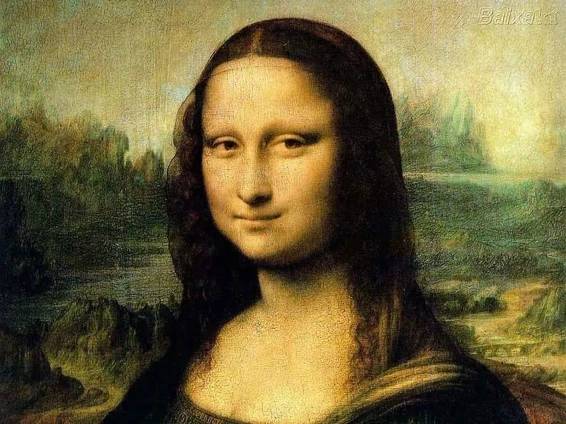 plní i funkci komunikativní a výchovnouDruhy umění – uč. str. 42 – samostatně vypište 5 druhů + co k nim patří např. dramatické umění = divadlo, filmÚkoly: budou pouze dobrovolné, ale myslete na to, že někteří nesplnili ani úkoly povinné!Kdo bude chtít další jedničku, vybere si ze stran 41 – 42 jakékoliv tři otázky a vypracuje je do příští středy tj. 3. 3. 18.00 hodin!!!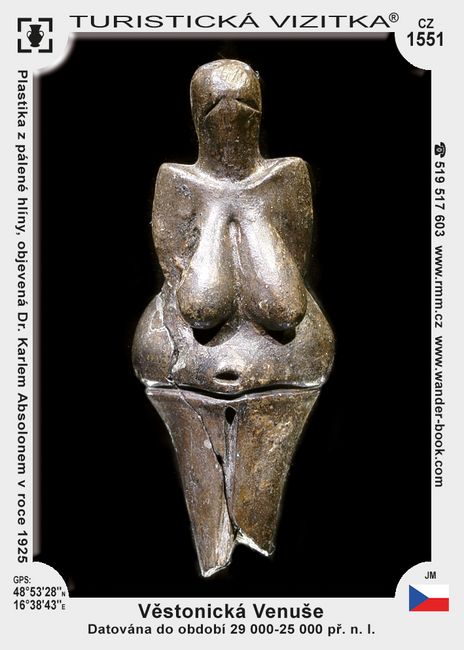 